NICOLE – LES CHANSONS D’UNE VIETEXTE DESCRIPTIFChanteuse inoubliable à la voix d’or, Nicole Martin a marqué la culture québécoise et a accompagné nos vies à travers ses grandes chansons et grâce à son immense talent. Partie trop tôt, elle demeure éternelle avec la magnifique musique qu’elle a laissée en héritage au fil de plus de 50 ans de carrière. Grâce à une prestigieuse fresque musicale tout en émotions, Nicole – Les chansons d’une vie est une invitation à revivre l’œuvre de cette grande dame qui a remporté de nombreux prix d’interprétation à travers le monde et vendu plus de 4 millions d’albums. Accompagnées de musiciens sous la direction de Charles Barbeau, avec Lee Abbott (mari de Nicole) et Pierre Séguin à la direction artistique, Marie-Élaine Thibert, Marie Michèle Desrosiers et Annie Blanchard feront vibrer le public grâce à tous les plus grands succès de Nicole qui ont trôné au sommet des palmarès et marqué des générations. Une grande célébration musicale empreinte de nostalgie et de bonheur, au son de votre Nicole !Source : Entourage Spectacle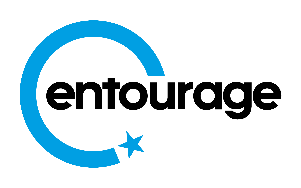 